RAPPRESENTAZIONE GRAFICA DEGLI ENTI CONTROLLATI E PARTECIPATI DAL COMUNE DI ROCCA DI PAPAPubblicazione ai sensi dell’art. 22, comma 1, lett. d) del d.lgs. 33/2013 – situazione aggiornata al 31/12/2021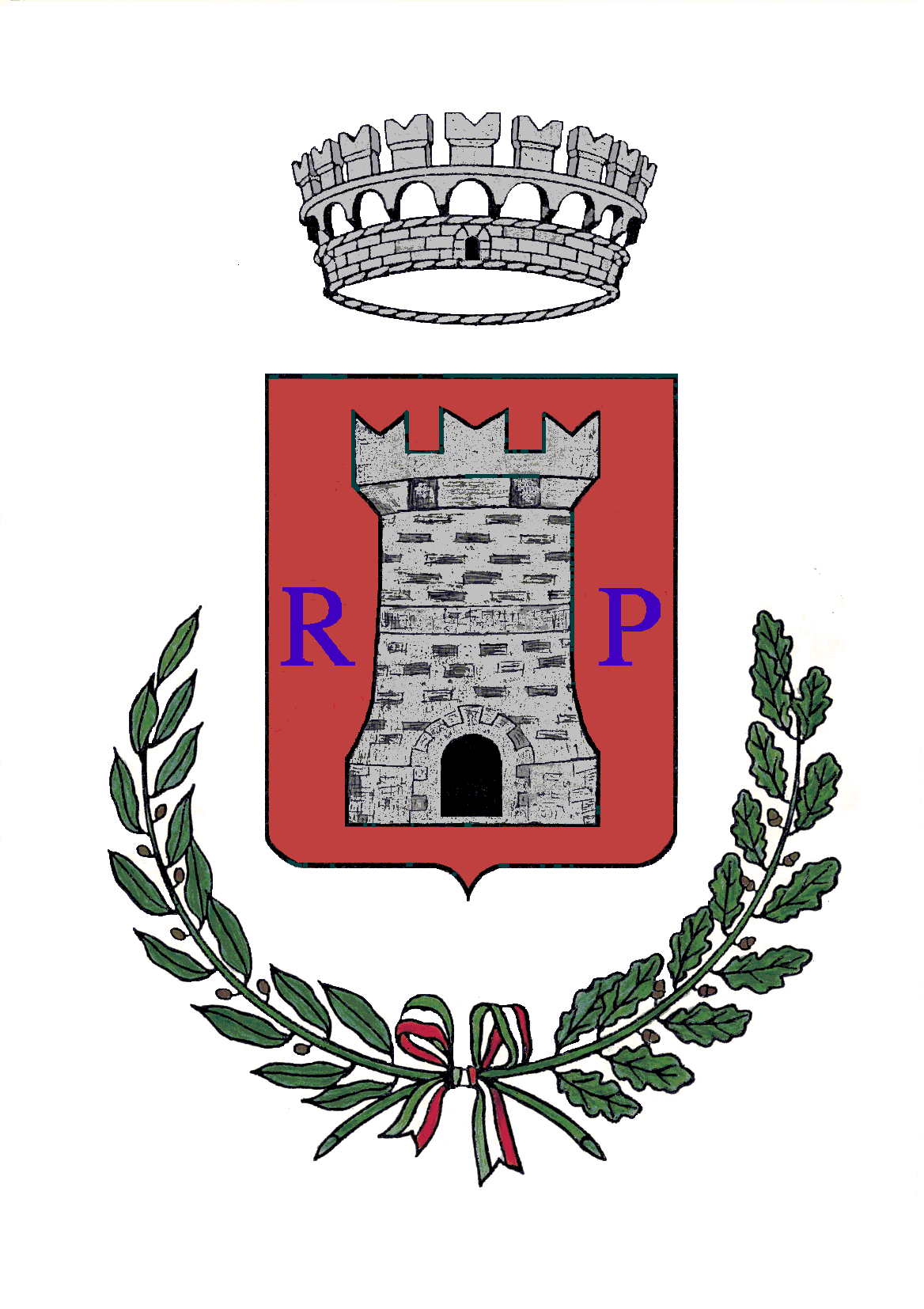 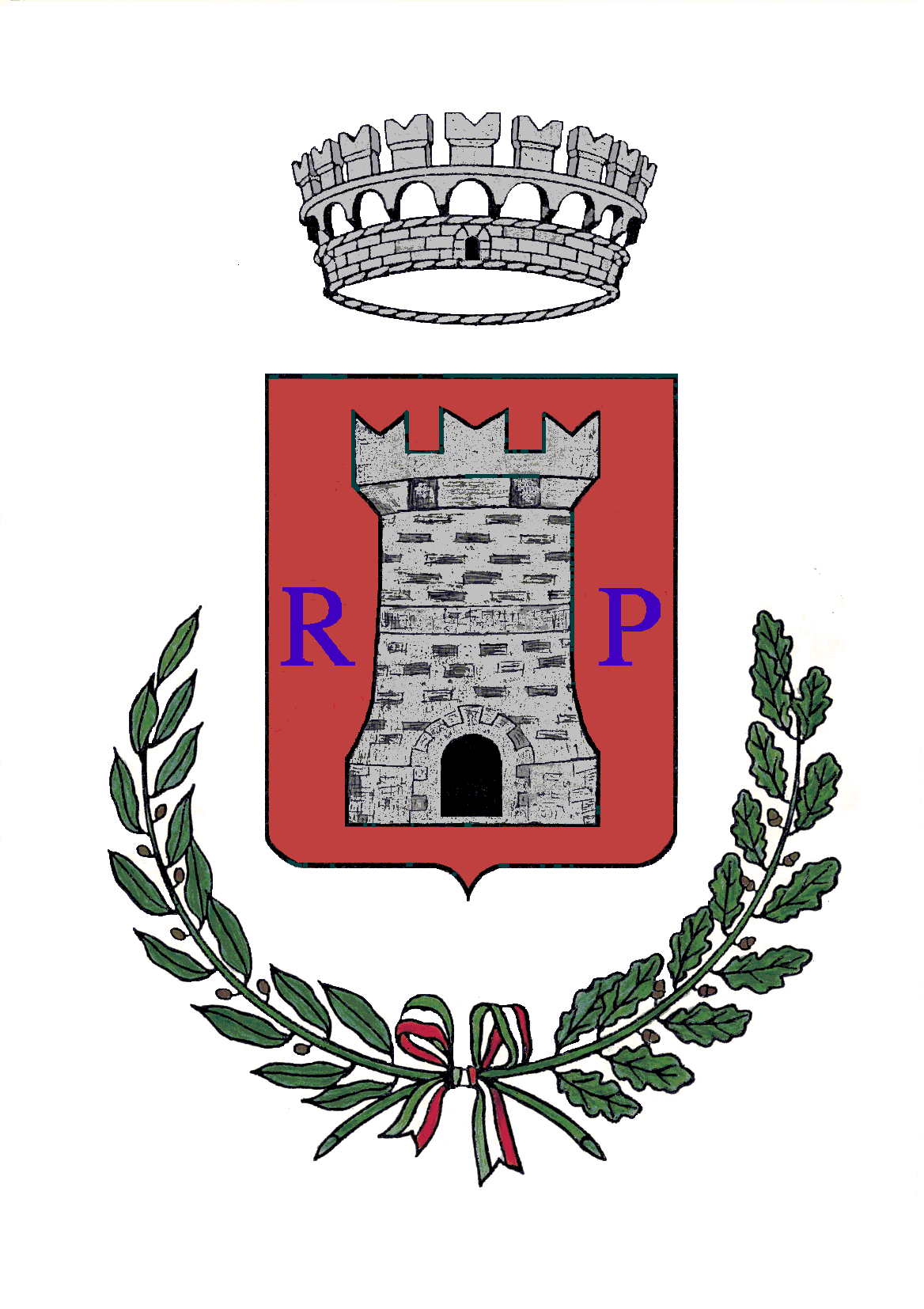 